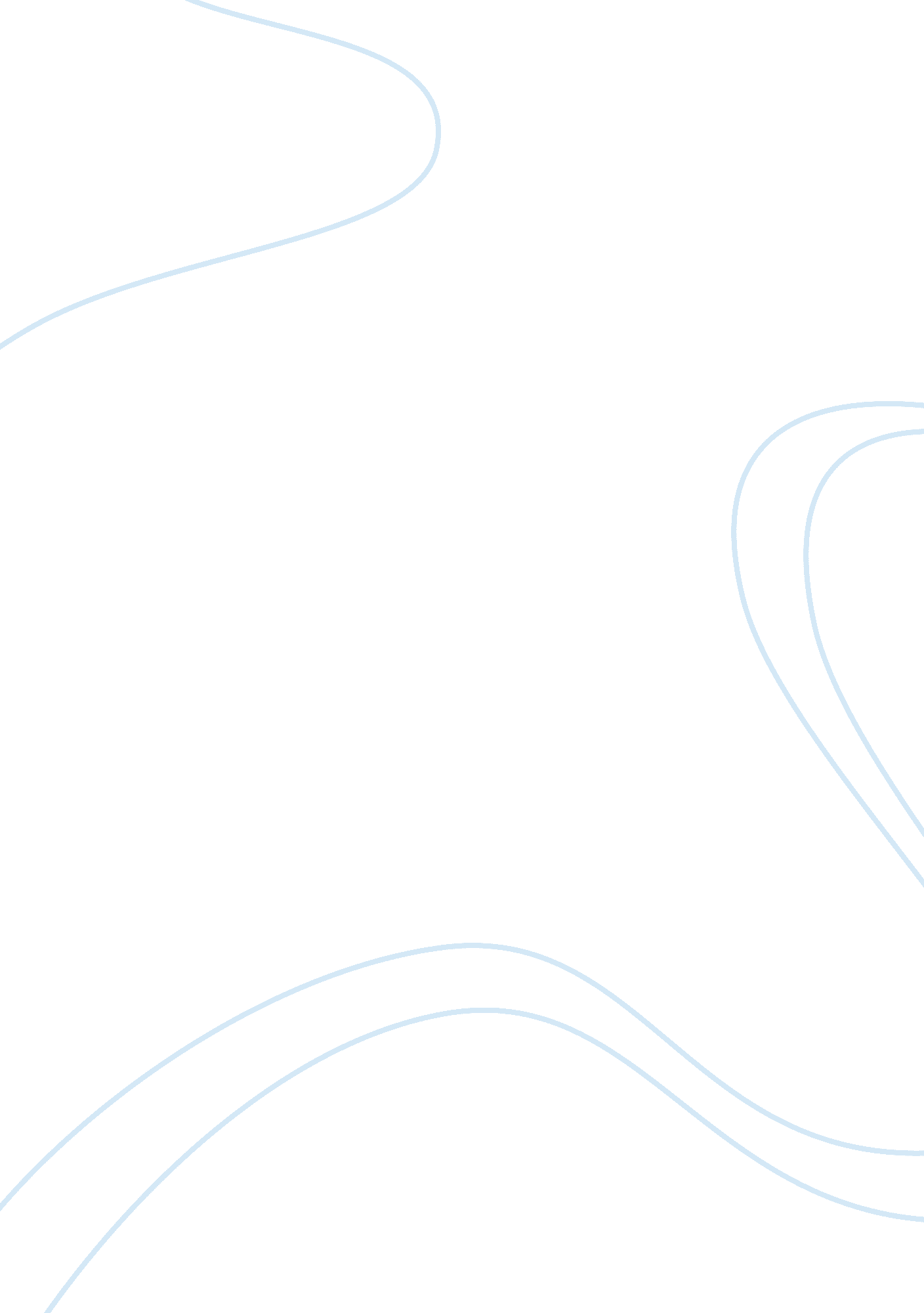 Malunggay and guava decoction as antifungal essay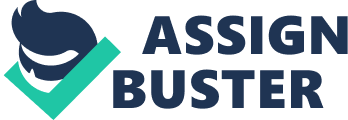 A batch of our citizens are dependent on commercially available antifungals to command fungi growing at places and concerns. However. most of these merchandises are dearly-won and contain unsafe chemicals that may harm human wellness and other beings. The purpose of this investigatory undertaking is to fabricate an autochthonal merchandise that is effectual. innocuous. and low-cost to eliminate Fungis. specifically bread casts. Mold is something that we frequently take for granted. as something that makes us hold to throw the staff of life off or the cheese odor bad. Mold is. in fact. a absorbing being which has had many different utilizations over the old ages and our lives would non be the same without it. Most of us know that nutrient seems to go moldy more rapidly in the summer than in the winter when it is colder. Moringa is used as a topical intervention for minor infections. Its antibiotic belongings is identified as Pterygospermin. a bacterial and antifungal compound. Its chemical description is glucosinolate 4 alpha-L-rhamnosyloxy benzyl isothiocyanate. Surveies have shown an agueous infusion made from seeds was every bit effectual against the tegument infecting bacteriums Staphylococcus aureus as the antibiotic Neomycin. In “ The Moringa Tree” by Dr. Martin L. Price. he cites the benefits of moringa foliage infusion as a works growing endocrine ; and. the moringa shoots as green manure to enrich agricultural lands. moringa leaves as farm animal provender because of its rich high protein content. moringa seed pulverization and the fresh bar left over from oil extraction as intervention for turbid distilled H2O. moringa as a good unrecorded fencing tree with its bark used to do mats and rope ; and. the compound in the flowers and roots of the moringa tree. pterygospermin. as a powerful antibiotic and fungicidal redress. Leafs besides have an anti-bacterial and anti-inflammatory consequence when applied to lesions or insect bites. Leaf extracts can be used against bacterial or fungous tegument ailments. Moringa seeds are effectual against skin-infecting bacteriums Staphylococcus aureus and Pseudomonas aeruginosa. They contain the potent antibiotic and fungicide Pterygospermin. Guava is known for being one of the most popular curative workss in the Philippines. It is used as an antiseptic. styptic and anthelmintic. and kills bacteriums. Fungi. and ameba. The Fresh foliages of the works are used to ease the healing of lesions and cuts and are besides really effectual for odontalgias. The wellness benefits of Psidium littorale herbal medical specialty are genuinely unbelievable. and in peculiar it contains quercetin which is an antioxidant that blocks enzymes that are responsible for constructing sorbitol. the sugar that forms the cloudy white bunchs that cause cataracts. Guava is known for being one of the most popular curative workss in the Philippines. It is used as an antiseptic. styptic and anthelmintic. and kills bacteriums. Fungi. and ameba. The Fresh foliages of the works are used to ease the healing of lesions and cuts and are besides really effectual for odontalgias. Guava has many utilizations such as: It kills amoeba. Fungis and bacteriums. remedies nose hemorrhage and diarrhoea. remedies asthma. diabetes and high blood pressure. It besides treats odontalgias. Research Problem The chief research job is to find the efficaciousness of “ Malunggay ( Moringa oleifera ) and Guava ( Psydium guavaja ) Decoction as Fungicide. ” Harmonizing to the predating research job. the specific research jobs are as follows: 1. Is it possible to bring forth an organic antifungal out of Malunggay and Guava foliage infusion? 2. What chemical constituent of Malunggay and Guava foliages would take to bring forth an organic antifungal that is eco-friendly and harmless to humanity? 3. Which is more effectual to utilize as antifungal. Malunggay or Guava foliages? 4. How to bring forth an effectual. less expensive. and organic antifungal? 5. Is at that place a distinguishable difference on the mortality consequence of organic antifungal and commercially sold Fungisol ® Solution? Research Aims a. General Aims: As a whole. the end of this survey is to find the value of Malunggay and Guava leaves as a antifungal. specifically… . The end of this survey is besides to develop a less dearly-won alternate and a more eco-friendly antifungal to commercially-made antifungals. Particularly. these are the undermentioned aims: • To prove the efficaciousness of the mixture of the infusions of malunggay and Psidium littorale foliages as an organic antifungal. • To be able to do a cheaper antifungal in which the stuffs used are non difficult to happen in the community. B. Specific Aim: • To bring forth an organic antifungal that is harmless to the community and other beings such as worlds and other animate beings. Significance of the Study The research worker survey on Malunggay and Guava extract as a antifungal is a undertaking that will profit the community greatly if it is accomplished. Though there are commercially made antifungals. they contain assorted chemicals that may go harmful to the environment and to worlds. while our organic antifungal is environment friendly. and non toxicant. It is besides made out of cheaper stuffs. which are besides common in our present environment. The merchandise of this survey will certainly be low-cost because its stuffs are easy found and normally available in the community. Company made antifungals are expensive due to the chemicals involved in the devising of the antifungal. A batch of people can non afford these company-made antifungals because these antifungals are expensive and less natural. A natural antifungal would be more practical and less dearly-won. Then. one time this antifungal is proved effectual. it can be created for commercial usage ; the demands of it will non merely make other parts of the state. but could besides make other states as good. therefore assisting the fighting economic system of our state. Scope and Restrictions In this survey. the experiment is to prove the effectiveness of malunggay and guava decoction as antifungal to bread cast. There will be ( 12 ) experimental set-ups. viz. : • 100 % pure malunggay decoction. • 50 % distilled H2O and 50 % malunggay decoction. • 75 % distilled H2O and 25 % malunggay decoction. • 25 % distilled H2O and 75 % malunggay decoction. • 100 % guava decoction. • 50 % distilled H2O and 50 % guava decoction. • 75 % distilled H2O and 25 % guava decoction. • 25 % distilled H2O and 75 % guava decoction. • 50 % guava decoction and 50 % malunggay decoction. • 25 % guava decoction and 75 % malunggay decoction. • 75 % guava decoction and 25 % malunggay decoction. • And a control set-up- Fungisol ® This survey will merely utilize bread cast as a topic and non be effectual in other types of Fungi. The type of staff of life will non be considered. Bread bought from a local bakeshop will be used for this experiment. Review of Related Literature Malunggay is a little tree turning every bit high as 9 metres. with a soft and white wood and corky and gummy bark. Leafs are alternate. normally thrice pinnate. 25 to 50 centimetres long. Each compound foliage contains 3-9 really thin cusps dispersed on a compound ( 3 times pinnate ) chaff. The cusps are thin. ovate to elliptic. and 1 to 2 centimetres long. Flowers are white and fragrant. 1. 5 to 2 centimetres long. on distributing panicles. Pod is 15 to 30 centimetres long. cernuous. three-angled. and nine-ribbed. Seeds are three-angled. and winged on the angles. In a hunt for options to presently used antifungals. the potency of aqueous Moringa seed infusion ( AMSE ) as a seed intervention was evaluated. Seeds of Indian potato. Arachis hypogeal L curriculum vitae Dakar. were soaked in AMSE at concentrations of 1. 5. 10. 15 and 20 g liter ( -1 ) for 24 h. Comparison was made with Apron Plus ( metalaxyl+carboxin+furathiocarb ) . until late a recommended seed-treatment chemical. and distilled H2O. which was the medium for extraction of Moringa seeds. The consequences showed that AMSE has potency for usage as a biofungicide on Indian potato seeds. since all the concentrations used except 1 g liter ( -1 ) brought about important decrease in the incidence of Fungi on the seeds. such decrease increasing as the dose of AMSE increased. There were no important differences in control between the highest concentration of AMSE ( 20 g liter ( -1 ) ) and Apron Plus at the manufacturer’s recommended degree. Water besides produced little decreases in the incidence of Fungi. although this was non important at P = 0. 05. The sensitiveness to AMSE of the Fungi tested varied. Mucor sp being the most sensitive and Aspergillus niger the least. with Rhizopus stolonifer and Aspergillus flavus intermediate. Bayabas is a slightly haired works making a tallness of 8 metres. Young subdivisions are 4-angled. Leafs are opposite. oblong to elliptic. and 5 to 1 centimeterrs long. the vertex being pointed. and the base normally rounded. Peduncles are 1- to 3-flowered. Floweres are white. 3 to 3. 5 centimetres across. with in-curved petals. coming out lone or two to three in the foliage axils. Numerous stamens form the attractive portion of the flower. Inferior ovaries develop into unit of ammunition or obovoid green fruits 4 to 9 centimetres long. turning xanthous on maturing and have comestible. aromatic. seedy mush. A antifungal is a chemical pesticide compound that kills or inhibits the growing of Fungi. In agribusiness. antifungal is used to command Fungi that threaten to destruct or compromise harvests. Gardeners use fungicide as a family pesticide to protect workss from possible devastation. In medical specialty. antifungal is used to kill fungous infections. The drugs used to kill these infections are referred to as fungicidal drugs. Government bureaus monitor the usage of antifungal in agribusiness and medical specialty. Fungicide is classified as pesticide when used on workss and is capable to Environmental Protection Agency ( EPA ) criterions. Most antifungals are toxic to worlds and can show both ague and chronic jobs if absorbed into nutrient eaten by people. There are besides environmental issues that the EPA must turn to ensuing from the usage of antifungal in agribusiness. including overflow into watercourses and lakes. For family usage. antifungal is available in spray or pulverization signifier and is designed for both flower and vegetable gardens. The intent of antifungal is to kill Fungis that compete straight with other beings. doing their devastation. Not all Fungis are harmful. though. Edible mushrooms and the one-celled fungus used in barm for baking are illustrations of non-toxic Fungis. Poisonous mushrooms are the best known illustrations of harmful Fungis. and misguided individuality histories for a just sum of unwellness and even decease each twelvemonth. If you are non familiar with the different assortments of mushroom turning wildly. ne’er choice and eat them. When utilizing fungicide in a garden. it is of import to be cognizant of its proper usage. Always follow waies when handling workss. and be certain to maintain pets off from the treated country. In vegetable gardens. be certain you know how to properly execute intervention and whether it is safe to utilize the pesticide on your peculiar comestible workss. Bread cast is a sort of fungus that is normally found on staff of life surfaces. It takes nutrient and foods from the staff of life and causes harm to the surface where it lives. It causes a bad gustatory sensation to the staff of life besides. But the cast has a topographic point in the industry where it serves as a decomposer that can break up rotten workss and animate beings. Bread cast has a really simple lifecycle. It appears on the bread surface as a air current blown spore. With equal wet and foods from the staff of life. this spore sprouts and grows hair like constructions on the bread surface. Once the cast attains a peculiar growing with pigment coppice like constructions. it starts bring forthing fruiting constructions. These constructions. sometimes called conidiospore. contain spores that are blown by air current and spreads to other bread surfaces. Bread cast is found in different types. species. forms. and colourss. Some of the common staff of life casts are Penicillium. Aspergillus. Rhizopus. Monascus. and Fusarium. Penicillium casts normally appear green and Grey in colour and Aspergillus mold appears similar to Penicillium to the bare oculus. But both are different when examined under a microscope. In the Aspergillus cast. the all right hairs contain big balloons with spores inside. If you are interested to see bread cast you can execute a little experiment with staff of life. You can take a piece of staff of life and wash it somewhat. Then maintain the staff of life for two or three yearss in a topographic point where there is no opportunity of the wet content drying up. You will see some mold growing on the surfaces. As the spores of this staff of life cast are normally found in the air. staff of life is easy spoiled. To forestall this growing on staff of life surfaces. the staff of life can be baked at a temperature of 400 grades or continue the staff of life with little sums of chemical. The chemicals used are prop-ionic acid and acetic acid which are safe to be assorted with the staff of life during the devising of the staff of life. The English word fungus is straight adopted from the Latin fungus ( mushroom ) . used in the Hagiographas of Horace and Pliny. This in bend is derived from the Grecian word sphongos/??????? ( “ sponge” ) . which refers to the macroscopic constructions and morphology of mushrooms and casts ; the root is besides used in other linguistic communications. such as the German Schwamm ( “ sponge” ) and Schimmel ( “ mold” ) . The usage of the word mycology. which is derived from the Grecian mykes/????? ( mushroom ) and logos/????? ( discourse ) . to denote the scientific survey of Fungi is thought to hold originated in 1836 with English naturalist Miles Joseph Berkeley’s publication The English Flora of Sir James Edward Smith. Vol. 5. Fungus kingdoms have a world-wide distribution. and turn in a broad scope of home grounds. including utmost environments such as comeuppances or countries with high salt concentrations or ionising radiation. every bit good as in deep sea deposits. Some can last the intense UV and cosmic radiation encountered during infinite travel. Most grow in tellurian environments. though several species live partially or entirely in aquatic home grounds. such as the chytrid fungus Batrachochytrium dendrobatidis. a parasite that has been responsible for a world-wide diminution in amphibious populations. This being spends portion of its life rhythm as a motile zoospore. enabling it to impel itself through H2O and enter its amphibious host. Other illustrations of aquatic Fungis include those populating in hydrothermal countries of the ocean. In medical specialty. infections caused by a fungus. such as tinea and yeast infections. must be treated with fungicidal medicine. Fungicidal medicines can be orally or locally administered. and many fungous infections are treated with both methods. An infusion is a substance made by pull outing a portion of a natural stuff. frequently by utilizing a dissolver such as ethyl alcohol or H2O. Infusions may be sold as tinctures or in powder signifier. The aromatic rules of many spices. nuts. herbs. fruits. etc. . and some flowers. are marketed as infusions. among the best known of true infusions being Prunus dulcis. cinnamon. cloves. ginger. lemon. Myristica fragrans. orange. Mentha piperita. Pistacia vera. rose. Mentha spicata. vanilla. violet. and wintergreen. 